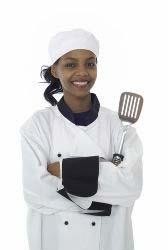 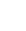 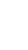 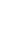 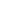 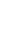 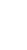 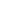 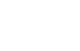 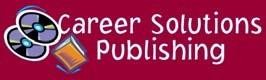 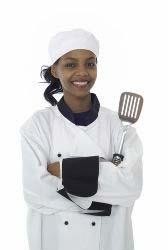 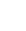 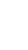 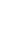 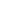 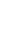 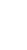 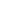 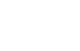 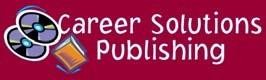 #7 Nine Phrases You'll Never Hear Successful People SayIf you want to become successful in your career, mimic successful people. After all, they got there by being smart, working hard, and having the right attitude.Here are some phrases you'll never hear a successful person say:"We can't do that." Successful people make meeting their customers' and boss's requests their main priority. If a problem arises, they solve it as quickly as they can."I don't know how." Successful people learn what's needed. You'd never hear a successful web designer say she doesn't know a popular design program."I don't know what that is." Pleading ignorance doesn't make the problem go away. Saying, "I don't know right now, but I'll find out" is the route to success."I did everything on my own." The most successful people surround themselves with others who are smart. They give credit where it's due."That's too early." You would never hear a top executive say, "That is too early for me." Part of success is being at the right place at the right time, no matter the hour."I'm sorry, I'm too busy." Successful people do what it takes to make an opportunity happen if it comes their way. Saying, "I don't have time" is like saying, "I don't want to.""That was all my idea." An idea is rarely just yours. Giving encouragement and praise to others is a crucial part of becoming successful."I never read books." Rich people read or listen to books at a much higher rate than poor people. What they learn makes them more successful."I'm not good enough." If you don't believe in yourself, why should anyone else believe in you?Action: Picture two people who are successful in their careers. Name one thing that you believe makes them successful, but is not on the list above. Save the document to your computer or screen shot it and submit as per your coordinator’s instructions. Response: